Label and colour. 2) Fill in the gaps.It is blue. It is a _____________________________. 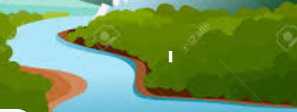 It’s not a river. It’s a _________________________.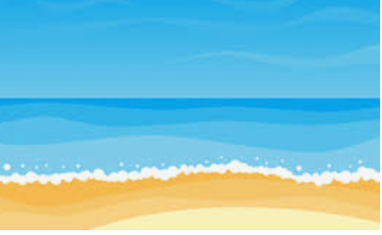 It is green and high. It’s a ____________________. 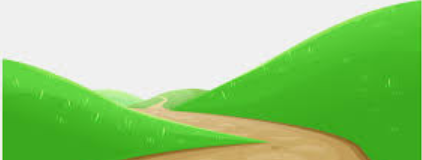  It is in the forest, It’s a _____________________. 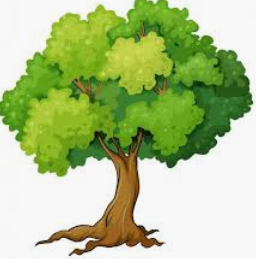 Answer keyWhale; dolphin; frog; ladybug; bearRiver; sea; hill; tree.Name: ____________________________    Surname: ____________________________    Nber: ____   Grade/Class: _____Name: ____________________________    Surname: ____________________________    Nber: ____   Grade/Class: _____Name: ____________________________    Surname: ____________________________    Nber: ____   Grade/Class: _____Assessment: _____________________________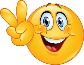 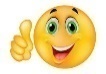 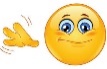 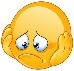 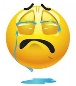 Date: ___________________________________________________    Date: ___________________________________________________    Assessment: _____________________________Teacher’s signature:___________________________Parent’s signature:___________________________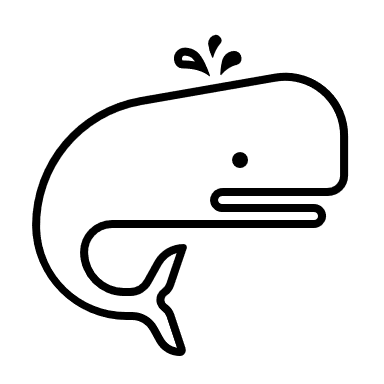 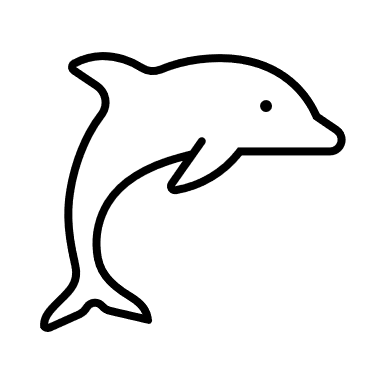 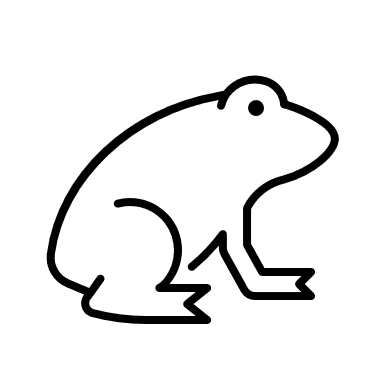 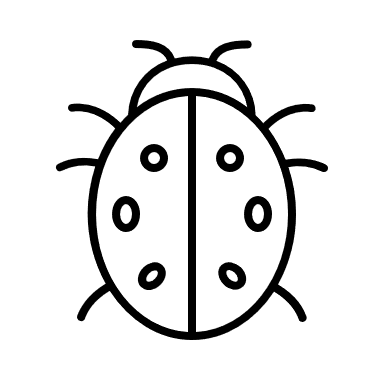 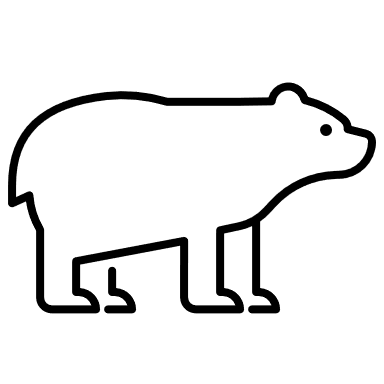 ________________________________________